Circolare 162-20							a tutti i docenti precariCesena, 4/6/21oggetto: assemblea sindacale on line docenti precari – sigle congiunte Si comunica da parte delle sigle in oggetto l’indizione di una assemblea sindacale per tutti i docenti precari che si terrà in data 9/6/2021 e si svolgerà dalle ore 16.15  a distanza Ordine del giorno:  Decreto Sostegni Bis  Patto per Scuola  Le nostre proposte  Varie ed eventuali Il link per accedere alla piattaforma ZOOM è il seguente:https://cgiler.zoom.us/j/99265943512L’incontro potrebbe essere registrato e in caso di superamento del numero massimo di partecipanti - 300, verrà effettuata la diretta sulla pagina Facebook https://www.facebook.com/flc.forlicesena  Secondo le norme vigenti si ricorda che  i seguenti servizi considerati prestazioni essenziali saranno comunque garantiti:attività, dirette e strumentali, riguardanti lo svolgimento degli scrutini finali, degli esami finali nonché degli esami di idoneità (punto a1 dell’Accordo);Di conseguenza i docenti precari che partecipano agli scrutini programmati dalle 16 del 9/6 non possono partecipare all’assemblea suindicata.si richiede la dichiarazione preventiva di partecipazione entro le ore 12 del 7/6 sugli appositi fogli firma in allegato. Disponibilità in portineria di entrambi i plessi.Il DSASSEMBLEA DOCENTI PRECARI SIGLE CONFEDERATE 9/6/21 16.15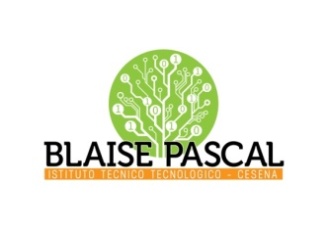 ISTITUTO Superiore 
Pascal/ComandiniP.le Macrelli, 100 
47521 Cesena 
Tel. +39 054722792 
Cod.fisc. 90076540401 - Cod.Mecc. FOIS01100L
FOIS01100L@istruzione.itFOIS01100L@pec.istruzione.it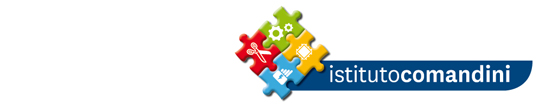 cognomenomefirma per adesione